            YAŞAM PASTAM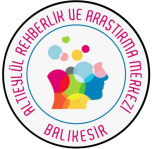 Hayatının pastasını kendin yarat!Hayattan zevk alacağın bir pastan ve yaşamın olsun.YÖNERGELER:Sevgili Veliler; Yan tarafta size yaşamınızı temsil eden örnek bir pasta sunuyoruz. Bu pastanın içeriğinde iş, aile, arkadaşlar, sosyal sorumluluk (yardım), spor, kendiniz, çocuklarınız, anne-babanız.. gibi kendiniz için değerli olanları ekleyebileceğiniz dilimler var. Dilimlerin büyüklüğüne, yaşamınızdaki öneme göre karar verebilirsiniz. Dilimlerinizin oranını küçültmek ya da büyütmek sizin elinizde. Yaşam pastanızı 5 bölüme ayırmanızı ve yukarıda sayılan özelliklerden hayatınızı en çok meşgul eden durumları pastanıza yerleştirmeniz gerekmektedir.  Senin için neler önemli, geçirdiğin bir günü nasıl değerlendiriyorsun? Pasta dilimlerin seni bekliyor….En Büyük Dilimim:………………………………………………Çünkü: ………………………………………………………………………………………….………………………………………………………………………………………………………………………………………….En Küçük Dilimim:………………………………………………Çünkü: ………………………………………………………………………………………….…………………………………………………………………………………………………………………………………………